Obrazec št. 2: Načrt razpolaganja z zemljišči za leto 2018 (prodaja)  Upravljavec: Občina Kanal ob SočiPodatek o samoupravni lokalni skupnosti na območju katere se nahajajo nepremičnine: Občina Kanal ob SočiZAP. ŠT.KATASTRSKA OBČINA INŠIFRA KATASTRSKE OBČINEPARCELNA ŠTEVILKAPOVRŠINA m2POVRŠINA m2POSPLOŠENA TRŽNA OZ. ORIENTACIJSKA VREDNOST NEPREMIČNINE EUROPOMBA1.2263  Avče-291/6             -291/10-920 m2          -127 m2-920 m2          -127 m22.100,00 EUR  prodaja kmetijskega in gozdnega zemljišča po ZKZparc. št. 291/6parc. št. 291/6parc. št. 291/6parc. št. 291/6 parc. št. 291/10 parc. št. 291/10 parc. št. 291/10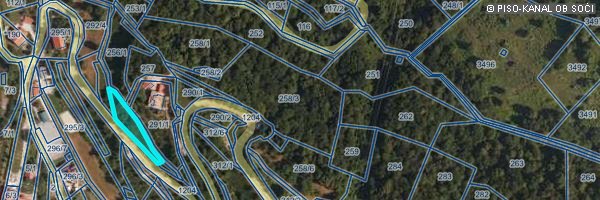 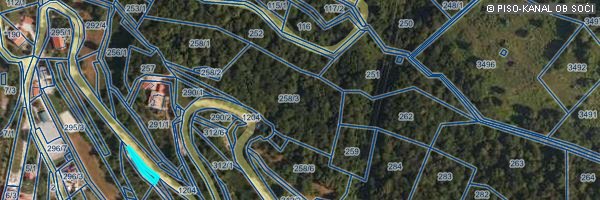 2.2272  Idrija nad Kanalom 574/1425 m225 m250 EURprodaja kmetijskega  zemljišča po ZKZ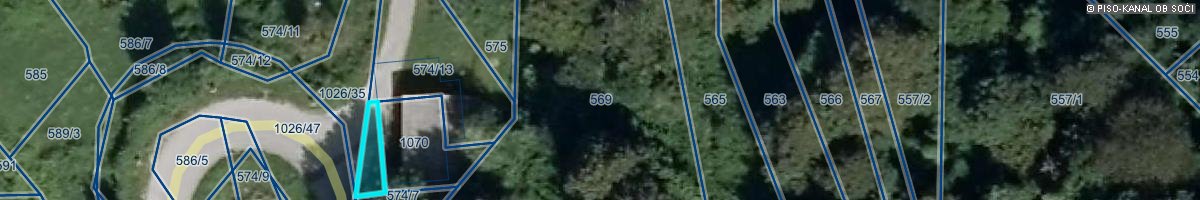 3.2269  Kanal71/1560 m2560 m22.240 EURprodaja kmetijskega  zemljišča  po ZKZ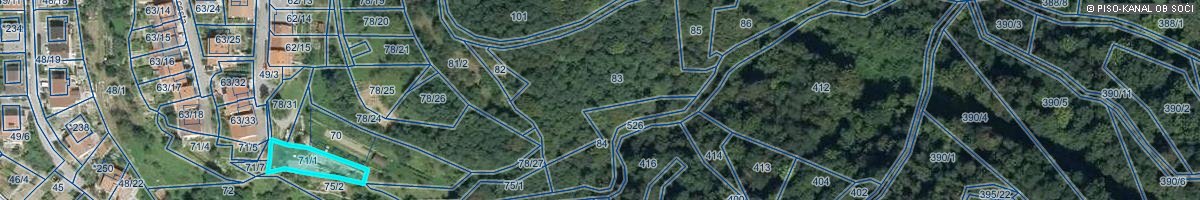 4.2269  Kanal78/31478 m2478 m214.000 EURprodaja pozidanega stavbnega zemljišča – neposredna pogodba 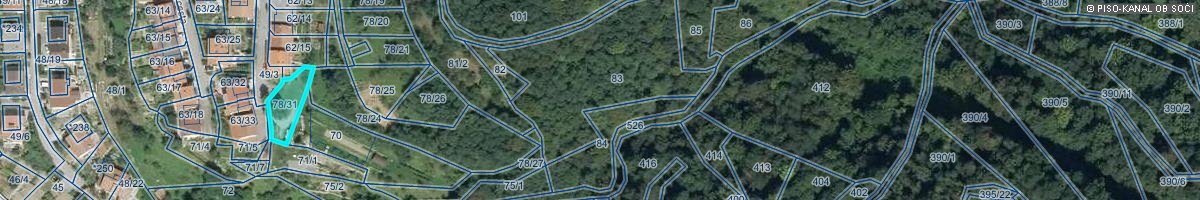 5.2269  Kanal- 78/8                   - 78/22- 136 m2                       -  44 m2   - 136 m2                       -  44 m2   5.400 EURprodaja stavbnega zemljišča zaradi  razširitve  funkcionalnih površin stan. stavbe na parc. št.  62/15 k.o. 2269 Kanal -  neposredna pogodbaparc.št. 78/8parc.št. 78/8parc.št. 78/8parc.št. 78/8parc. št. 78/22parc. št. 78/22parc. št. 78/22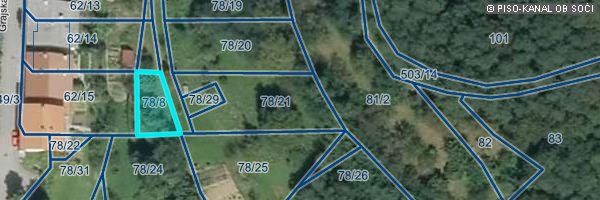 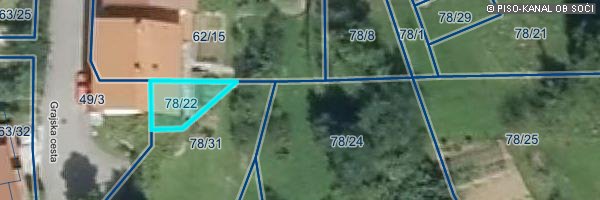 6.2266  Ajba3572/1 (del)cca  70 m2                       cca  70 m2                       840 EURprodaja stavbnega zemljišča zaradi razširitve funkcionalnih površin pomožnega obj. na parc. št. 3781 k.o. 2266 Ajba  (predhodna ukinitev javnega dobra) – neposredna pogodba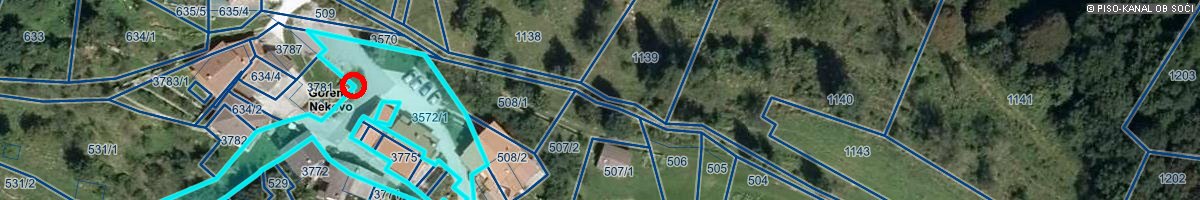 7.2262  Kal nad Kanalom5112/1 (del)5112/1 (del)45 m2540 EUR odsvojitev stavbnega zemljišča zaradi razširitve funkcionalnih površin objekta na parc. št. 1021/5 k.o. 2262 Kal nad Kanalom   (predhodna ukinitev javnega dobra) – menjava za parc. št. 1021/4 iste k.o. (kontejner. mesto)  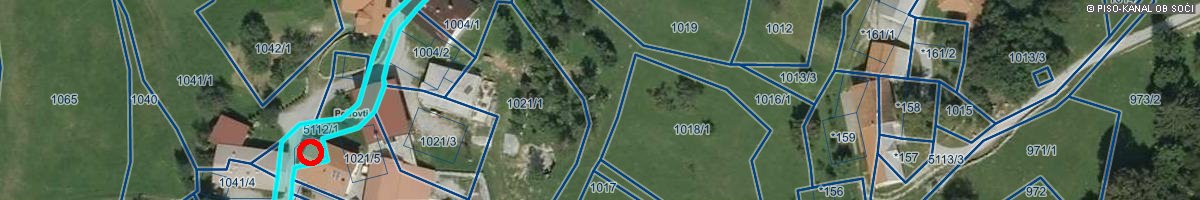 8.2262  Kal nad Kanalom5119/4 (del)5119/4 (del)cca 50 m2600 EURprodaja  stavbnega zemljišča zaradi razširitve funkcionalnih površin objekta na parc. št.  *42  k.o. 2262 Kal nad Kanalom (predhodna ukinitev javnega dobra)  – neposredna pogodba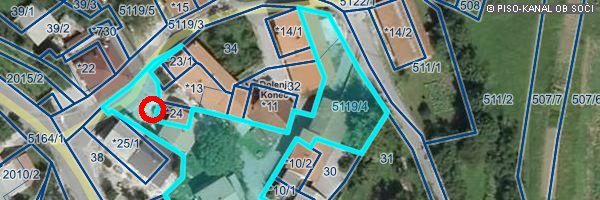 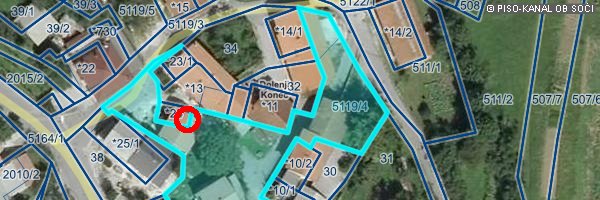 9.2262 Kal nad Kanalom 5122/135122/13300 m22.100 EURprodaja delno kmetijskega in delno stavbnega zemljišča po ZKZ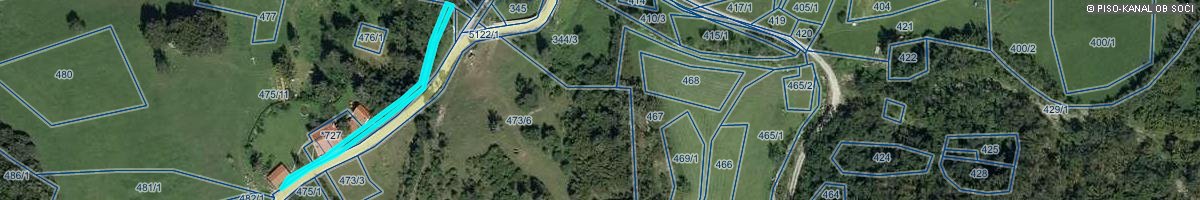 10.2262  Kal nad Kanalom 344/17344/1740 m2480 EURprodaja stavbnega zemljišča zarazširitev funkcionalnih površin objekta na parc. št.  *67  k.o. 2262 Kal nad Kanalom - neposredna pogodba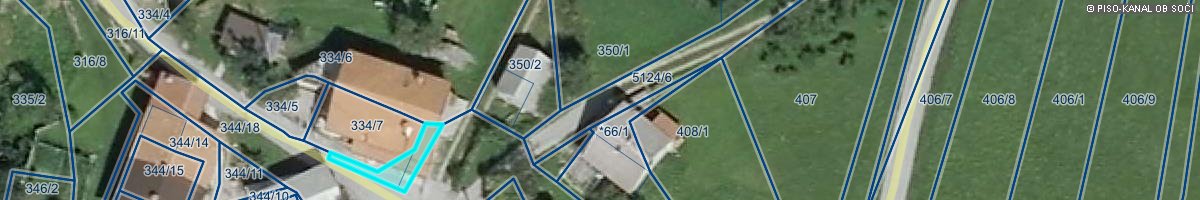 11.2263  Avče-1176/18 (del)       -1176/19-1176/18 (del)       -1176/19-cca 13 m2  -12 m2   200 EUR  odsvojitev  stavb. zemljišča zaradi razširitve funkcionalnih površin objektov na parc. št. *76/1 in *74/2  k.o. 2263 Avče (predhodna ukinitev javnega dobra) – menjava za parc. št. *25/2  (del lokalne ceste)parc. št. 1176/18parc. št. 1176/18parc. št. 1176/18parc. št. 1176/18parc. št. 1176/19parc. št. 1176/19parc. št. 1176/19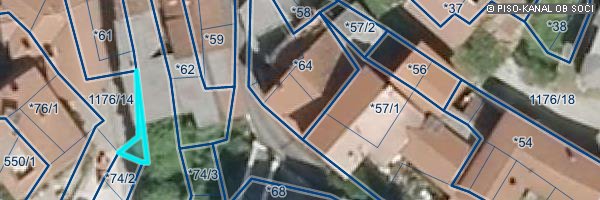 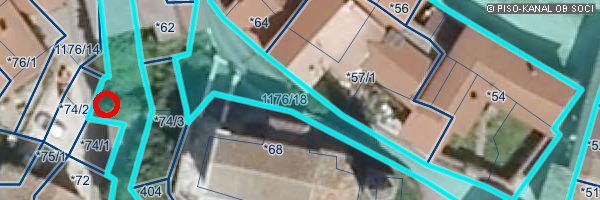 12.2275  Plave1/33 (del)1/33 (del)cca 70 m2  700 EURprodaja delno kmetijskega in delno stavbnega zemljišča po ZKZ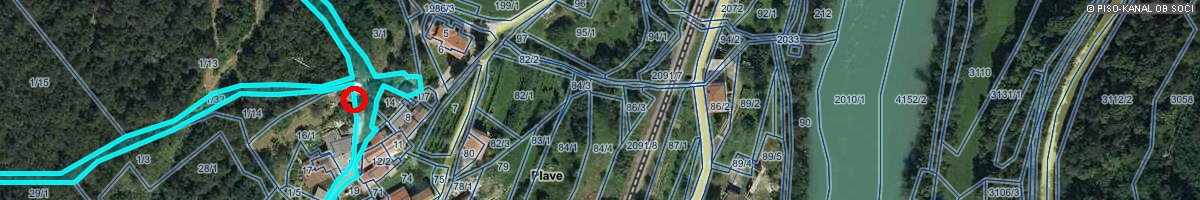 13.2276  Deskle-4100/5                 -705/20-4100/5                 -705/20-164 m2         -164 m24.500 EURprodaja zemljišča (z NR druga zemljišča) za ureditev dostopne poti do objektov na parc. št.  705/6 in *554/2 k.o. 2276 Deskle (predhodna ukinitev javnega dobra) – neposredna pogodbaparc. št.  4100/5parc. št.  4100/5parc. št.  4100/5parc. št.  4100/5parc. št.  705/20parc. št.  705/20parc. št.  705/20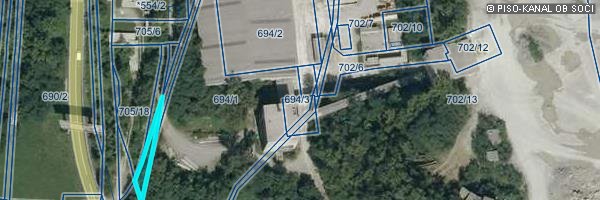 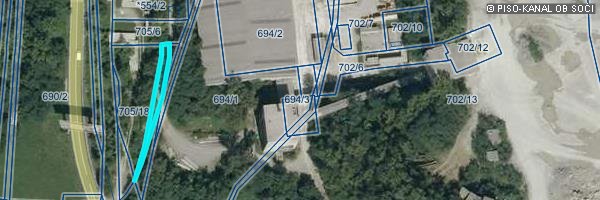 14.2275  Plave-1955/3              -1955/6       -1955/3              -1955/6       -75 m2         -57 m21.800 EURodsvojitev  stavbnega zemljišča zaradi razširitve funkcionalnih površin objektov na parc. št.  1332 in 1345 k.o. 2275 Plave  (predhodna ukinitev javnega dobra) – menjava za parc. št.  1333/2, 1346/2 ni 1352/2 iste k.o.  (del lokalne ceste)parc. št.  1955/3parc. št.  1955/3parc. št.  1955/3parc. št.  1955/3parc. št. 1955/6parc. št. 1955/6parc. št. 1955/6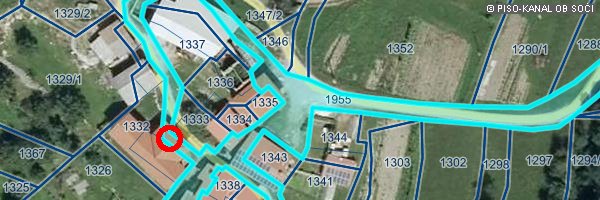 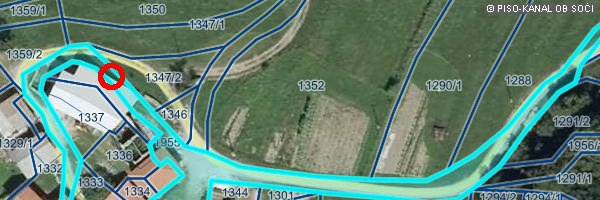 15.2269  Kanal176/4 (del)176/4 (del)cca 100 m2         3.000 EURprodaja stavbnega zemljišča za ureditev pokritega skladišča kmetijske trgovine – neposredna pogodba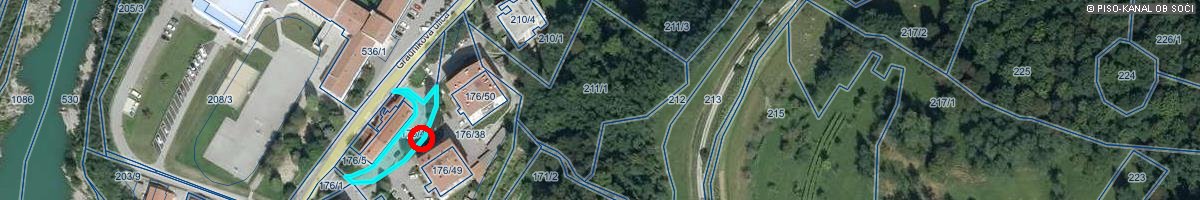 16.2262  Kal nad Kanalom5123/65123/636 m2430 EURprodaja stavbnega zemljišča zarazširitev funkcionalnih površin objekta na parc. št.  *499/4  k.o. 2262 Kal nad Kanalom - neposredna pogodba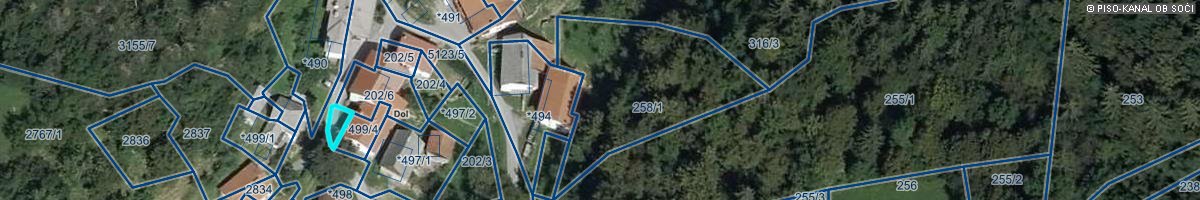 17.2269  Kanal-502/2(del)                  -28/3 (del)-502/2(del)                  -28/3 (del)-cca 10 m2      -cca 4 m2420 EURprodaja stavbnega zemljišča zarazširitev funkcionalnih površin objekta na parc. št.  *118  k.o. 2269 Kanal - neposredna pogodba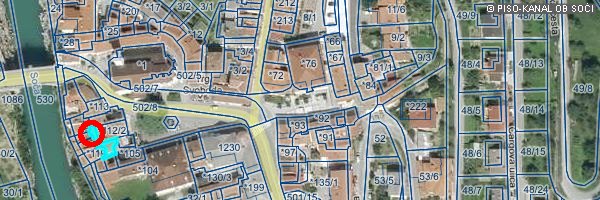 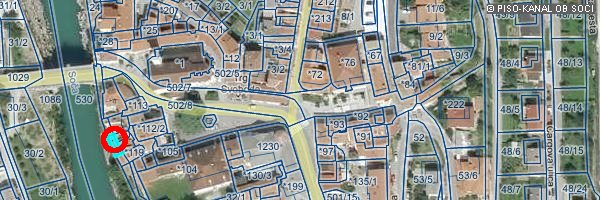 18.2275  Plave-1100/5(del)                  -1115/1(del)                 -1115/13 (del)                  -1100/5(del)                  -1115/1(del)                 -1115/13 (del)                  -cca 300m2      -cca 160m2       -cca 110m2      6.980 EURprodaja stavbnega zemljišča zarazširitev funkcionalnih površin objekta na parc. št. 1115/12  k.o. 2275 Plave - neposredna pogodbaparc. št. 1100/5parc. št. 1100/5parc. št. 1100/5parc. št. 1100/5parc. št.  1115/1parc. št.  1115/1parc. št.  1115/1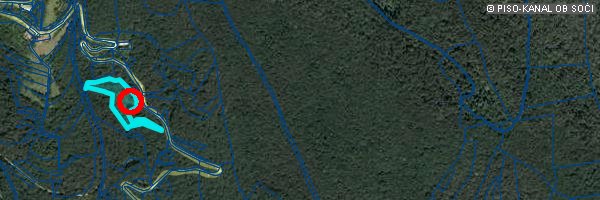 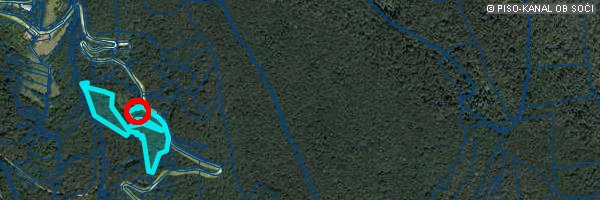 parc. št.  1115/13parc. št.  1115/13parc. št.  1115/13parc. št.  1115/13parc. št.  1115/13parc. št.  1115/13parc. št.  1115/13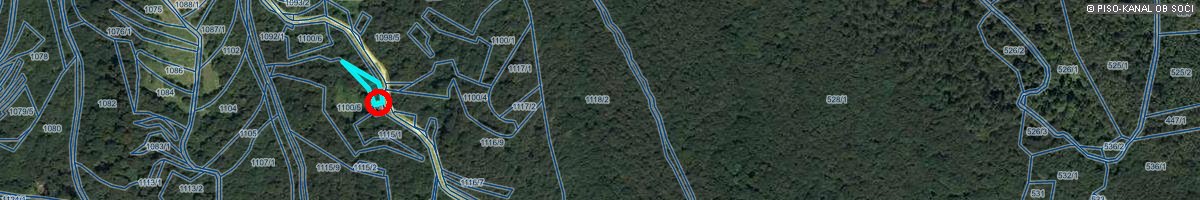 19.2276  Plave1955/2                 1955/2                 46m2            633 EURprodaja stavbnega zemljišča zarazširitev obstoječe gradbene parcele št. 1336 k.o. 2275 Plave (predhodna ukinitev javnega dobra) – neposredna pogodba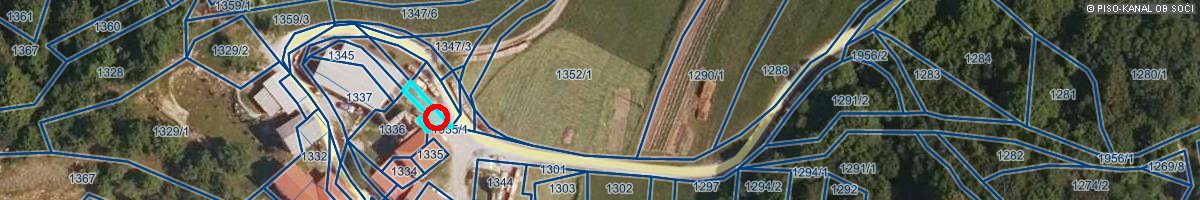 20.2276  Deskle4116 (del)4116 (del)70 m2980  EURprodaja stavbnega zemljišča zarazširitev funkcionalnih površin objekta na parc. št.  *102 k.o. 2276 Deskle (predhodna ukinitev javnega dobra) –  neposredna pogodba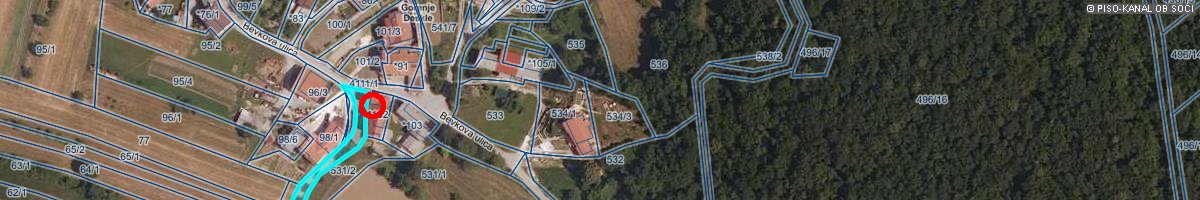 21.2262  Kal nad Kanalom574574701 m2  5.332 EURprodaja solastniškega deleža do 8/11 na deloma stavbnem in deloma kmetijskem zemljišču - prodaja po ZKZ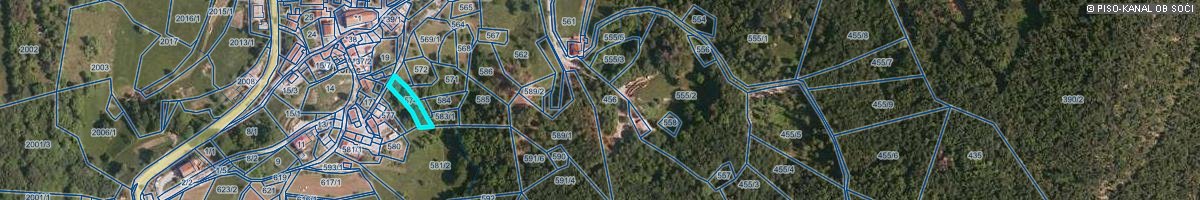 22.2265  Ročinj101/8101/8cca 60 m2  840  EURprodaja stavbnega zemljišča zarazširitev funkcionalnih površin objekta na parc. št.  101/4  k.o. 2265 Ročinj  –  neposredna pogodba  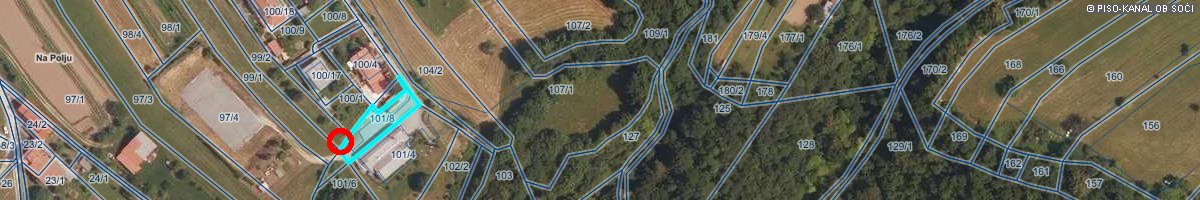 23.2262  Kal nad Kanalom-447/1   -436/1-447/1   -436/1-9.270 m2  -676 m2  3.000  EURprodaja gozdnega zemljišča  –  prodaja po ZKZ  parc. št. 447/1parc. št. 447/1parc. št. 447/1parc. št. 447/1parc. št. 436/1parc. št. 436/1parc. št. 436/1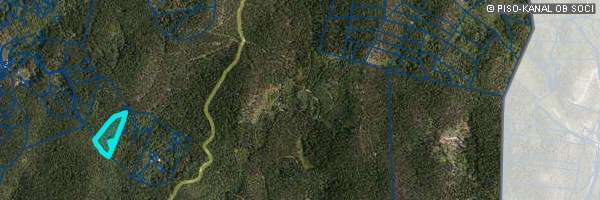 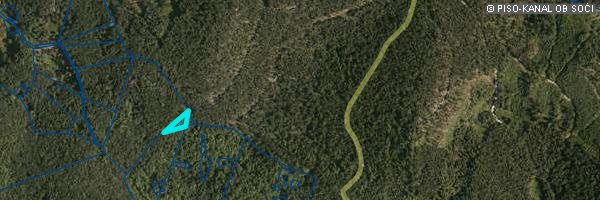 PREDVIDENI PRIHODKI OD PRODAJE NEPREMIČNEGA PREMOŽENJA: PREDVIDENI PRIHODKI OD PRODAJE NEPREMIČNEGA PREMOŽENJA: 1.   Predvideni prihodki od prodaje zemljišč iz načrta razpolaganja z zemljišči za leto 2018:57.165,00 EUR2.   Predvideni prihodki od realizacije nedokončanih postopkov prodaje nepremičnin iz načrta razpolaganja z nepremičnim premoženjem za leto 2017:12.452,00 EURSkupaj (1+2):69.617,00 EUR